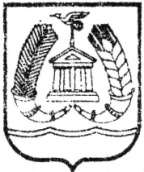 СОВЕТ ДЕПУТАТОВГАТЧИНСКОГО МУНИЦИПАЛЬНОГО РАЙОНАЛЕНИНГРАДСКОЙ ОБЛАСТИТРЕТИЙ СОЗЫВР Е Ш Е Н И Е           от 26 апреля 2019 года                                                          № 371Об утверждении тарифов на платные услуги, оказываемые муниципальными бюджетными и автономными учреждениями отрасли образования Гатчинского муниципального районаРассмотрев расчет стоимости услуг, предоставляемых муниципальными бюджетными образовательными учреждениями Гатчинского муниципального района, руководствуясь Федеральным законом от 12.01.1996 № 7-ФЗ «О некоммерческих организациях», Федеральным законом от 29.12.2012 № 273-ФЗ «Об образовании в Российской Федерации», ст. 35 Федерального закона от 06.10.2003 № 131-ФЗ «Об общих принципах организации местного самоуправления в Российской Федерации», постановлением Правительства Российской Федерации от 15.08.2013 № 706 «Об утверждении Правил оказания платных образовательных услуг», Уставом Гатчинского муниципального района, учитывая решение Тарифной комиссии Гатчинского муниципального района от 28.03.2019 № 35,совет депутатов Гатчинского муниципального районаРЕШИЛ:1. Утвердить с 01.09.2019 тарифы на платные образовательные услуги, оказываемые муниципальными бюджетными образовательными учреждениями Гатчинского муниципального района, согласно Приложению 1.2. Утвердить с 01.09.2019 тарифы на платные услуги, оказываемые муниципальными бюджетными и автономными учреждениями, подведомственными Комитету образования Гатчинского муниципального района, согласно Приложению 2.3. Утвердить с 01.06.2019 размер родительской платы за пребывание ребенка в оздоровительном лагере с дневным пребыванием на базе муниципального образовательного учреждения, согласно Приложению 3. 4. Утвердить с 01.01.2020 стоимость путевки в МАУ ДО «Детский оздоровительный лагерь «Лесная сказка», согласно Приложению 4. 5. Признать утратившими силу: решение совета депутатов Гатчинского муниципального района от 29.11.2013 № 344 «Об утверждении тарифов на платные услуги, оказываемые муниципальными бюджетными и автономными учреждениями отрасли образования Гатчинского муниципального района»;решения совета депутатов Гатчинского муниципального района от 21.09.2018 № 327 «О внесении изменений в решение совета депутатов Гатчинского муниципального района Ленинградской области от 29.11.2013 № 344 «Об утверждении тарифов на платные услуги, оказываемые муниципальными бюджетными и автономными учреждениями отрасли образования Гатчинского муниципального района» (в редакции решения от 23.06.2017 № 248, от 24.11.2017 № 276, от 20.04.2018 № 302).6. Решение вступает в силу со дня опубликования в газете «Гатчинская правда» и подлежит размещению на официальном сайте Гатчинского муниципального района.ГлаваГатчинского муниципального района                                              А.И. ИльинПриложение № 1к решению совета депутатовГатчинского муниципального района  от  26.04.2019  № 371               Тарифы на платные образовательные услугиТарифы на платные образовательные услугиТарифы на платные образовательные услугиТарифы на платные образовательные услугиТарифы на платные образовательные услугиТарифы на платные образовательные услугиТарифы на платные образовательные услугиТарифы на платные образовательные услугиТарифы на платные образовательные услугиТарифы на платные образовательные услугиучреждений отрасли образованияучреждений отрасли образованияучреждений отрасли образованияучреждений отрасли образованияучреждений отрасли образованияучреждений отрасли образованияучреждений отрасли образованияучреждений отрасли образованияучреждений отрасли образованияучреждений отрасли образованияНаименование кружкаНаименование кружкаединица измеренияединица измерениякол-во занятий в месяцкол-во занятий в месяцкол-во занятий в месяцстоимость 1 занятиястоимость в месяцМБОУ "Детский сад №1 общеразвивающего видаМБОУ "Детский сад №1 общеразвивающего видаМБОУ "Детский сад №1 общеразвивающего видаМБОУ "Детский сад №1 общеразвивающего видаМБОУ "Детский сад №1 общеразвивающего видаМБОУ "Детский сад №1 общеразвивающего видаМБОУ "Детский сад №1 общеразвивающего видаМБОУ "Детский сад №1 общеразвивающего видаМБОУ "Детский сад №1 общеразвивающего видаКружок "АБВГДейка" (подготовка к школе)Кружок "АБВГДейка" (подготовка к школе)1 занятие1 занятиепо решению родителейпо решению родителейпо решению родителей157,50в зависимости от посещения ребенкаСтудия ритмической пластики "Танцевальная страна"Студия ритмической пластики "Танцевальная страна"1 занятие1 занятиепо решению родителейпо решению родителейпо решению родителей157,50в зависимости от посещения ребенкаСтудия флордизайна "Мастерская Самоделки"Студия флордизайна "Мастерская Самоделки"1 занятие1 занятиепо решению родителейпо решению родителейпо решению родителей157,50в зависимости от посещения ребенкаИзостудия "Краски радуги"Изостудия "Краски радуги"1 занятие1 занятиепо решению родителейпо решению родителейпо решению родителей157,50в зависимости от посещения ребенкаКружок лепки из теста "Мукасолька"Кружок лепки из теста "Мукасолька"1 занятие1 занятиепо решению родителейпо решению родителейпо решению родителей157,50в зависимости от посещения ребенкаСекция фитбола "Попрыгунчик"Секция фитбола "Попрыгунчик"1 занятие1 занятиепо решению родителейпо решению родителейпо решению родителей157,50в зависимости от посещения ребенкаМатематическая студия "Ступеньки"Математическая студия "Ступеньки"1 занятие1 занятиепо решению родителейпо решению родителейпо решению родителей157,50в зависимости от посещения ребенкаТеатральная студия "Топотушки"Театральная студия "Топотушки"1 занятие1 занятиепо решению родителейпо решению родителейпо решению родителей157,50в зависимости от посещения ребенкаПсихологическая студия "Лучик"Психологическая студия "Лучик"1 занятие1 занятиепо решению родителейпо решению родителейпо решению родителей157,50в зависимости от посещения ребенкаДополнительные индивидуальные занятия с учителем-логопедомДополнительные индивидуальные занятия с учителем-логопедом1 занятие1 занятиепо решению родителейпо решению родителейпо решению родителей420,00в зависимости от посещения ребенкаКлуб "РостоК" (Адаптационная группа с детьми раннего возраста не посещающих детский сад )Клуб "РостоК" (Адаптационная группа с детьми раннего возраста не посещающих детский сад )1 занятие1 занятиепо решению родителейпо решению родителейпо решению родителей420,00в зависимости от посещения ребенкаКультурно-досуговая деятельность «День рождения»Культурно-досуговая деятельность «День рождения»1 занятие 1 занятие по решению родителейпо решению родителейпо решению родителей1500,00в зависимости от посещения ребенкаКультурно-досуговая деятельность «Выпускной»Культурно-досуговая деятельность «Выпускной»1 занятие1 занятиепо решению родителейпо решению родителейпо решению родителей3000,00в зависимости от посещения ребенкаМБДОУ "Центр развития ребенка - детский сад №26"МБДОУ "Центр развития ребенка - детский сад №26"МБДОУ "Центр развития ребенка - детский сад №26"МБДОУ "Центр развития ребенка - детский сад №26"МБДОУ "Центр развития ребенка - детский сад №26"МБДОУ "Центр развития ребенка - детский сад №26"МБДОУ "Центр развития ребенка - детский сад №26"МБДОУ "Центр развития ребенка - детский сад №26"МБДОУ "Центр развития ребенка - детский сад №26"ГимнастикаГимнастика1 занятие1 занятиепо решению родителейпо решению родителейпо решению родителей120,00в зависимости от посещения ребенкаСпортивные занятия "Футбол"Спортивные занятия "Футбол"1 занятие1 занятиепо решению родителейпо решению родителейпо решению родителей190,00в зависимости от посещения ребенка"Речевой калейдоскоп" (Занятия с логопедом с использованием интерактивных программ)"Речевой калейдоскоп" (Занятия с логопедом с использованием интерактивных программ)1 занятие1 занятиепо решению родителейпо решению родителейпо решению родителей83,00в зависимости от посещения ребенкаХореографический кружокХореографический кружок1 занятие1 занятиепо решению родителейпо решению родителейпо решению родителей190,00в зависимости от посещения ребенкаЛепкаЛепка1 занятие1 занятиепо решению родителейпо решению родителейпо решению родителей230,00в зависимости от посещения ребенкаИЗО студияИЗО студия1 занятие1 занятиепо решению родителейпо решению родителейпо решению родителей230,00в зависимости от посещения ребенкаИндивидуальные занятия с дефектологомИндивидуальные занятия с дефектологом1 занятие1 занятиепо решению родителейпо решению родителейпо решению родителей230,00в зависимости от посещения ребенкаИндивидуальные занятия с логопедомИндивидуальные занятия с логопедом1 занятие1 занятиепо решению родителейпо решению родителейпо решению родителей230,00в зависимости от посещения ребенкаАнглийский языкАнглийский язык1 занятие1 занятиепо решению родителейпо решению родителейпо решению родителей230,00в зависимости от посещения ребенкаЗанятия в сенсорной комнате (с педагогом– психологом)Занятия в сенсорной комнате (с педагогом– психологом)1 занятие1 занятиепо решению родителейпо решению родителейпо решению родителей230,00в зависимости от посещения ребенкаТеатрализованная деятельностьТеатрализованная деятельность1 занятие1 занятиепо решению родителейпо решению родителейпо решению родителей230,00в зависимости от посещения ребенкаРисование песком на световом столеРисование песком на световом столе1 занятие1 занятиепо решению родителейпо решению родителейпо решению родителей230,00в зависимости от посещения ребенкаЗанятия по развитию логического мышления и математических способностейЗанятия по развитию логического мышления и математических способностей1 занятие1 занятиепо решению родителейпо решению родителейпо решению родителей230,00в зависимости от посещения ребенкаПодготовка детей к школеПодготовка детей к школе1 занятие1 занятиепо решению родителейпо решению родителейпо решению родителей300,00в зависимости от посещения ребенкаКультурно-досуговая деятельность "Бисероплетение"Культурно-досуговая деятельность "Бисероплетение"1 занятие1 занятиепо решению родителейпо решению родителейпо решению родителей230,00в зависимости от посещения ребенкаМБОУ "Сиверская СОШ №3"МБОУ "Сиверская СОШ №3"МБОУ "Сиверская СОШ №3"МБОУ "Сиверская СОШ №3"МБОУ "Сиверская СОШ №3"МБОУ "Сиверская СОШ №3"МБОУ "Сиверская СОШ №3"МБОУ "Сиверская СОШ №3"МБОУ "Сиверская СОШ №3"Кружок "Умники и умницы. Математика" Кружок "Умники и умницы. Математика" 1 занятие1 занятиепо решению родителейпо решению родителейпо решению родителей100,00в зависимости от посещения ребенкаКружок "Умники и умницы. Развитие речи." Кружок "Умники и умницы. Развитие речи." 1 занятие1 занятиепо решению родителейпо решению родителейпо решению родителей100,00в зависимости от посещения ребенкаКружок "Танцую, играю, себя развиваю." (Танцы)Кружок "Танцую, играю, себя развиваю." (Танцы)1 занятие1 занятиепо решению родителейпо решению родителейпо решению родителей100,00в зависимости от посещения ребенкаКружок "Волшебные краски" (ИЗО)Кружок "Волшебные краски" (ИЗО)1 занятие1 занятиепо решению родителейпо решению родителейпо решению родителей100,00в зависимости от посещения ребенкаМБОУ "Коммунарская СОШ №3"МБОУ "Коммунарская СОШ №3"МБОУ "Коммунарская СОШ №3"МБОУ "Коммунарская СОШ №3"МБОУ "Коммунарская СОШ №3"МБОУ "Коммунарская СОШ №3"МБОУ "Коммунарская СОШ №3"МБОУ "Коммунарская СОШ №3"МБОУ "Коммунарская СОШ №3"Речевая коррекция «Логопедические услуги» для дошкольников и школьников по индивидуальной программеРечевая коррекция «Логопедические услуги» для дошкольников и школьников по индивидуальной программе1 занятие1 занятиепо решению родителейпо решению родителейпо решению родителей400,00в зависимости от посещения ребенкаРечевая коррекция «Логопедические услуги» групповые занятия для школьниковРечевая коррекция «Логопедические услуги» групповые занятия для школьников1 занятие1 занятиепо решению родителейпо решению родителейпо решению родителей300,00в зависимости от посещения ребенкаРечевая коррекция «Логопедические услуги» групповые занятия для дошкольниковРечевая коррекция «Логопедические услуги» групповые занятия для дошкольников1 занятие1 занятиепо решению родителейпо решению родителейпо решению родителей200,00в зависимости от посещения ребенка"Дошколенок" - школа развития детей 4-6 лет"Дошколенок" - школа развития детей 4-6 лет1 занятие1 занятиепо решению родителейпо решению родителейпо решению родителей434,00в зависимости от посещения ребенкаШкола "Будущего первоклассника"Школа "Будущего первоклассника"1 занятие1 занятиепо решению родителейпо решению родителейпо решению родителей345,00в зависимости от посещения ребенкаМБОУ "Коммунарская СОШ №1"МБОУ "Коммунарская СОШ №1"МБОУ "Коммунарская СОШ №1"МБОУ "Коммунарская СОШ №1"МБОУ "Коммунарская СОШ №1"МБОУ "Коммунарская СОШ №1"МБОУ "Коммунарская СОШ №1"МБОУ "Коммунарская СОШ №1"МБОУ "Коммунарская СОШ №1"Английский язык для школьниковАнглийский язык для школьников1 занятие1 занятиепо решению родителейпо решению родителейпо решению родителей225,00в зависимости от посещения ребенка"Подготовка к школе""Подготовка к школе"1 занятие1 занятиепо решению родителейпо решению родителейпо решению родителей312,50в зависимости от посещения ребенка"Адаптация к школе""Адаптация к школе"1 занятие1 занятиепо решению родителейпо решению родителейпо решению родителей312,50в зависимости от посещения ребенкаМБОУ "Вырицкая СОШ №1"МБОУ "Вырицкая СОШ №1"МБОУ "Вырицкая СОШ №1"МБОУ "Вырицкая СОШ №1"МБОУ "Вырицкая СОШ №1"МБОУ "Вырицкая СОШ №1"МБОУ "Вырицкая СОШ №1"МБОУ "Вырицкая СОШ №1"МБОУ "Вырицкая СОШ №1"Каллиграфия (1-3 классы)Каллиграфия (1-3 классы)1 занятие1 занятиепо решению родителейпо решению родителейпо решению родителей150,00в зависимости от посещения ребенкаРазвивающие занятия для дошкольниковРазвивающие занятия для дошкольников1 занятие1 занятиепо решению родителейпо решению родителейпо решению родителей250,00в зависимости от посещения ребенка"Малышкина школа""Малышкина школа"1 занятие1 занятиепо решению родителейпо решению родителейпо решению родителей350,00в зависимости от посещения ребенкаИндивидуальные занятия с логопедомИндивидуальные занятия с логопедом1 занятие1 занятиепо решению родителейпо решению родителейпо решению родителей220,00в зависимости от посещения ребенкаИндивидуальные подготовительные курсы по предмету (биологии, химии, обществознанию, истории, информатике, русскому и английскому языкам, физике и математике) для 7-11 классов (малая группа)Индивидуальные подготовительные курсы по предмету (биологии, химии, обществознанию, истории, информатике, русскому и английскому языкам, физике и математике) для 7-11 классов (малая группа)1 занятие1 занятиепо решению родителейпо решению родителейпо решению родителей250,00в зависимости от посещения ребенкаМБОУ "Гатчинская СОШ №9"МБОУ "Гатчинская СОШ №9"МБОУ "Гатчинская СОШ №9"МБОУ "Гатчинская СОШ №9"МБОУ "Гатчинская СОШ №9"МБОУ "Гатчинская СОШ №9"МБОУ "Гатчинская СОШ №9"МБОУ "Гатчинская СОШ №9"МБОУ "Гатчинская СОШ №9"Группа развивающего обучения для дошкольников"Группа развивающего обучения для дошкольников"1 мес.1 мес.16 час. в месяц16 час. в месяц16 час. в месяц1560,00Физика (решение задач повышенной сложности)Физика (решение задач повышенной сложности)1 мес.1 мес.4 час. в месяц4 час. в месяц4 час. в месяц340,00Математика (решение задач повышенной сложности)Математика (решение задач повышенной сложности)1 мес.1 мес.4 час. в месяц4 час. в месяц4 час. в месяц340,00Русский язык (анализ трудных заданий ОГЭ)Русский язык (анализ трудных заданий ОГЭ)1 мес.1 мес.4 час. в месяц4 час. в месяц4 час. в месяц340,00Русский язык (анализ трудных заданий ЕГЭ)Русский язык (анализ трудных заданий ЕГЭ)1 мес.1 мес.4 час. в месяц4 час. в месяц4 час. в месяц380,00Информатика для любознательныхИнформатика для любознательных1 мес.1 мес.4 час. в месяц4 час. в месяц4 час. в месяц380,00Логика и комбинаторикаЛогика и комбинаторика1 мес.1 мес.4 час. в месяц4 час. в месяц4 час. в месяц340,00Компьютерная графикаКомпьютерная графика1 мес.1 мес.4 час. в месяц4 час. в месяц4 час. в месяц380,00Немецкий язык (страноведение, домашнее чтение)Немецкий язык (страноведение, домашнее чтение)1 мес.1 мес.4 час. в месяц4 час. в месяц4 час. в месяц380,00Английский язык (страноведение, домашнее чтение)Английский язык (страноведение, домашнее чтение)1 мес.1 мес.4 час. в месяц4 час. в месяц4 час. в месяц380,00Английский с увлечением 5-6 классАнглийский с увлечением 5-6 класс1 мес.1 мес.4 час. в месяц4 час. в месяц4 час. в месяц380,00Немецкий с увлечением 5-6 классНемецкий с увлечением 5-6 класс1 мес.1 мес.4 час. в месяц4 час. в месяц4 час. в месяц380,00Физический практикумФизический практикум1 мес.1 мес.4 час. в месяц4 час. в месяц4 час. в месяц380,00Физика для начинающих 5-6 классахФизика для начинающих 5-6 классах1 мес.1 мес.4 час. в месяц4 час. в месяц4 час. в месяц340,00Биологический практикумБиологический практикум1 мес.1 мес.4 час. в месяц4 час. в месяц4 час. в месяц380,00Химический практикумХимический практикум1 мес.1 мес.4 час. в месяц4 час. в месяц4 час. в месяц380,00Биология для не равнодушныхБиология для не равнодушных1 мес.1 мес.4 час. в месяц4 час. в месяц4 час. в месяц340,00Математика (анализ трудных заданий ОГЭ)Математика (анализ трудных заданий ОГЭ)1 мес.1 мес.4 час. в месяц4 час. в месяц4 час. в месяц380,00Математика (анализ трудных заданий ЕГЭ)Математика (анализ трудных заданий ЕГЭ)1 мес.1 мес.4 час. в месяц4 час. в месяц4 час. в месяц380,00Экономика от "А" до "Я"Экономика от "А" до "Я"1 мес.1 мес.4 час. в месяц4 час. в месяц4 час. в месяц380,00ИЗО "Цветик-семицветик"ИЗО "Цветик-семицветик"1 мес.1 мес.8 час. в месяц8 час. в месяц8 час. в месяц610,00Юный астроном для 5-11 классовЮный астроном для 5-11 классов1 мес.1 мес.4 час. в месяц4 час. в месяц4 час. в месяц340,00Введение в химию для 7-го классаВведение в химию для 7-го класса1 мес.1 мес.4 час. в месяц4 час. в месяц4 час. в месяц340,00Решение трудных задач по химииРешение трудных задач по химии1 мес.1 мес.4 час. в месяц4 час. в месяц4 час. в месяц380,00Логика 5-6 классЛогика 5-6 класс1 мес.1 мес.4 час. в месяц4 час. в месяц4 час. в месяц340,00Подготовительные курсы по математике и физике и другим предметам 11 классПодготовительные курсы по математике и физике и другим предметам 11 класс1 мес.1 мес.16 час. в месяц16 час. в месяц16 час. в месяц1500,00Подготовительные курсы по 3 и более предметам 11 классПодготовительные курсы по 3 и более предметам 11 класс1 мес.1 мес.40 час. в месяц40 час. в месяц40 час. в месяц3500,00Подготовительные курсы по предмету (биологии, химии, обществознанию, истории, информатике, русскому и английскому языкам, физике и математике) 10 классПодготовительные курсы по предмету (биологии, химии, обществознанию, истории, информатике, русскому и английскому языкам, физике и математике) 10 класс1 мес.1 мес.8 час. в месяц8 час. в месяц8 час. в месяц937,50Подготовительные курсы по предмету (биологии, химии, обществознанию, истории, информатике, русскому и английскому языкам, физике и математике) 6-8 классПодготовительные курсы по предмету (биологии, химии, обществознанию, истории, информатике, русскому и английскому языкам, физике и математике) 6-8 класс1 мес.1 мес.8 час. в месяц8 час. в месяц8 час. в месяц937,5Подготовительные курсы по предмету (биологии, химии, обществознанию, истории, информатике, русскому и английскому языкам, физике и математике) 9 классПодготовительные курсы по предмету (биологии, химии, обществознанию, истории, информатике, русскому и английскому языкам, физике и математике) 9 класс1 мес.1 мес.8 час. в месяц8 час. в месяц8 час. в месяц875,00Подготовительные курсы по 4 и более предметам 9 классПодготовительные курсы по 4 и более предметам 9 класс1 мес.1 мес.32 час. в месяц32 час. в месяц32 час. в месяц2900,00Подготовительные курсы по 4 и более предметам 10 классПодготовительные курсы по 4 и более предметам 10 класс1 мес.1 мес.32 час. в месяц32 час. в месяц32 час. в месяц3000,00Подготовительные курсы по предмету (биологии, химии, обществознанию, истории, информатике, русскому и английскому языкам, физике и математике) для 6-11 классов (малая группа)Подготовительные курсы по предмету (биологии, химии, обществознанию, истории, информатике, русскому и английскому языкам, физике и математике) для 6-11 классов (малая группа)1 мес.1 мес.8 час. в месяц8 час. в месяц8 час. в месяц2000,00Индивидуальные подготовительные курсы по предмету (биологии, химии, обществознанию, истории, информатике, русскому и английскому языкам, физике и математике) для 6-11 классовИндивидуальные подготовительные курсы по предмету (биологии, химии, обществознанию, истории, информатике, русскому и английскому языкам, физике и математике) для 6-11 классов1 мес.1 мес.8 час. в месяц8 час. в месяц8 час. в месяц2900,00Кружок «Школа занимательных наук» (подготовка к предметным олимпиадам для 3-4 классов)Кружок «Школа занимательных наук» (подготовка к предметным олимпиадам для 3-4 классов)1 мес.1 мес.16 занятий в месяц16 занятий в месяц16 занятий в месяц1350,00Кружок «Путь к знаниям» (комплексная программа развивающих занятий для школьников 1-2 классов)Кружок «Путь к знаниям» (комплексная программа развивающих занятий для школьников 1-2 классов)1 мес.1 мес.16 занятий в месяц16 занятий в месяц16 занятий в месяц1350,00МБОУ "Сиверская гимназия"МБОУ "Сиверская гимназия"МБОУ "Сиверская гимназия"МБОУ "Сиверская гимназия"МБОУ "Сиверская гимназия"МБОУ "Сиверская гимназия"МБОУ "Сиверская гимназия"МБОУ "Сиверская гимназия"МБОУ "Сиверская гимназия"Будущий первоклассникБудущий первоклассник1 мес.1 мес.8 занятий в месяц8 занятий в месяц8 занятий в месяц1100,00МБОУ "Гатчинская НОШ №5"МБОУ "Гатчинская НОШ №5"МБОУ "Гатчинская НОШ №5"МБОУ "Гатчинская НОШ №5"МБОУ "Гатчинская НОШ №5"МБОУ "Гатчинская НОШ №5"МБОУ "Гатчинская НОШ №5"МБОУ "Гатчинская НОШ №5"МБОУ "Гатчинская НОШ №5""Школа будущего первоклассника""Школа будущего первоклассника"1 мес.1 мес.2 часа * 2 раза в неделю2 часа * 2 раза в неделю2 часа * 2 раза в неделю1600,00МБОУ "Коммунарская СОШ №2"МБОУ "Коммунарская СОШ №2"МБОУ "Коммунарская СОШ №2"МБОУ "Коммунарская СОШ №2"МБОУ "Коммунарская СОШ №2"МБОУ "Коммунарская СОШ №2"МБОУ "Коммунарская СОШ №2"МБОУ "Коммунарская СОШ №2"МБОУ "Коммунарская СОШ №2"Кружок "Школа будущего первоклассника"Кружок "Школа будущего первоклассника"1 мес.1 мес.4 занятия в месяц4 занятия в месяц4 занятия в месяц1650,00МБОУ "Гатчинская гимназия им. К.Д. Ушинского"МБОУ "Гатчинская гимназия им. К.Д. Ушинского"МБОУ "Гатчинская гимназия им. К.Д. Ушинского"МБОУ "Гатчинская гимназия им. К.Д. Ушинского"МБОУ "Гатчинская гимназия им. К.Д. Ушинского"МБОУ "Гатчинская гимназия им. К.Д. Ушинского"МБОУ "Гатчинская гимназия им. К.Д. Ушинского"МБОУ "Гатчинская гимназия им. К.Д. Ушинского"МБОУ "Гатчинская гимназия им. К.Д. Ушинского""Занимательный французский язык""Занимательный французский язык"1 занятие1 занятиепо решению родителейпо решению родителейпо решению родителей175,00в зависимости от посещения ребенка"Занимательный английский""Занимательный английский"1 занятие1 занятиепо решению родителейпо решению родителейпо решению родителей175,00в зависимости от посещения ребенка"Занимательный немецкий""Занимательный немецкий"1 занятие1 занятиепо решению родителейпо решению родителейпо решению родителей175,00в зависимости от посещения ребенка"Ритмика""Ритмика"1 занятие1 занятиепо решению родителейпо решению родителейпо решению родителей115,00в зависимости от посещения ребенка"Теория решения изобретательских задач""Теория решения изобретательских задач"1 занятие1 занятиепо решению родителейпо решению родителейпо решению родителей100,00в зависимости от посещения ребенкаГруппа эстетического развитияГруппа эстетического развития1 занятие1 занятиепо решению родителейпо решению родителейпо решению родителей115,00в зависимости от посещения ребенка Хоровая студияХоровая студия1 занятие1 занятиепо решению родителейпо решению родителейпо решению родителей112,50в зависимости от посещения ребенка"Ступенька к школе""Ступенька к школе"1 мес.1 мес.12 занятий в месяц12 занятий в месяц12 занятий в месяц1900,00Английский язык «Интенсив»Английский язык «Интенсив»1 занятие1 занятиепо решению родителейпо решению родителейпо решению родителей250,00в зависимости от посещения ребенка"Эрудит-клуб""Эрудит-клуб"1 мес.1 мес.20 занятий в месяц20 занятий в месяц20 занятий в месяц1000,00Физика (решение задач повышенной сложности)Физика (решение задач повышенной сложности)1 занятие1 занятиепо решению родителейпо решению родителейпо решению родителей150,00в зависимости от посещения ребенкаМатематика (решение задач повышенной сложности)Математика (решение задач повышенной сложности)1 занятие1 занятиепо решению родителейпо решению родителейпо решению родителей150,00в зависимости от посещения ребенкаПодготовительные курсы по обществознанию, историиПодготовительные курсы по обществознанию, истории1 занятие1 занятиепо решению родителейпо решению родителейпо решению родителей168,75в зависимости от посещения ребенка3-D моделирование3-D моделирование1 занятие1 занятиепо решению родителейпо решению родителейпо решению родителей200,00в зависимости от посещения ребенкаЕстествознание (индивидуальный подход)Естествознание (индивидуальный подход)1 занятие1 занятиепо решению родителейпо решению родителейпо решению родителей700,00в зависимости от посещения ребенкаЮный филолог (индивидуальный подход)Юный филолог (индивидуальный подход)1 занятие1 занятиепо решению родителейпо решению родителейпо решению родителей700,00в зависимости от посещения ребенкаМатематика Максимум (индивидуальный подход)Математика Максимум (индивидуальный подход)1 занятие1 занятиепо решению родителейпо решению родителейпо решению родителей700,00в зависимости от посещения ребенкаНаука о природе (углубленное изучение для школьников старших классов)Наука о природе (углубленное изучение для школьников старших классов)1 занятие1 занятиепо решению родителейпо решению родителейпо решению родителей350,00в зависимости от посещения ребенкаЮный лингвист (углубленное изучение для школьников старших классов)Юный лингвист (углубленное изучение для школьников старших классов)1 занятие1 занятиепо решению родителейпо решению родителейпо решению родителей350,00в зависимости от посещения ребенкаМатематика "Вектор" (углубленное изучение для школьников старших классов)Математика "Вектор" (углубленное изучение для школьников старших классов)1 занятие1 занятиепо решению родителейпо решению родителейпо решению родителей350,00в зависимости от посещения ребенкаМБОУ "Гатчинская СОШ №1"МБОУ "Гатчинская СОШ №1"МБОУ "Гатчинская СОШ №1"МБОУ "Гатчинская СОШ №1"МБОУ "Гатчинская СОШ №1"МБОУ "Гатчинская СОШ №1"МБОУ "Гатчинская СОШ №1"МБОУ "Гатчинская СОШ №1"МБОУ "Гатчинская СОШ №1"Подготовка к школе «Малышкина школа»Подготовка к школе «Малышкина школа»1 мес.1 мес.16 занятий в месяц16 занятий в месяц16 занятий в месяц2400,00МБОУ "Гатчинская СОШ №7"МБОУ "Гатчинская СОШ №7"МБОУ "Гатчинская СОШ №7"МБОУ "Гатчинская СОШ №7"МБОУ "Гатчинская СОШ №7"МБОУ "Гатчинская СОШ №7"МБОУ "Гатчинская СОШ №7"МБОУ "Гатчинская СОШ №7"МБОУ "Гатчинская СОШ №7"Малышкина школаМалышкина школа1 мес.1 мес.12 занятий в месяц12 занятий в месяц12 занятий в месяц2000,00МБОУ "Гатчинская СОШ №8 "Центр образования"МБОУ "Гатчинская СОШ №8 "Центр образования"МБОУ "Гатчинская СОШ №8 "Центр образования"МБОУ "Гатчинская СОШ №8 "Центр образования"МБОУ "Гатчинская СОШ №8 "Центр образования"МБОУ "Гатчинская СОШ №8 "Центр образования"МБОУ "Гатчинская СОШ №8 "Центр образования"МБОУ "Гатчинская СОШ №8 "Центр образования"МБОУ "Гатчинская СОШ №8 "Центр образования"Занятия по вокалу (индивидуальные занятия)Занятия по вокалу (индивидуальные занятия)1  мес.1  мес.4 занятий в месяц4 занятий в месяц4 занятий в месяц1800,00Ударные инструменты (индивидуальные занятия)Ударные инструменты (индивидуальные занятия)1  мес.1  мес.8 занятий в месяц8 занятий в месяц8 занятий в месяц2330,00Обучение игре на гитаре (индивидуальные занятия)Обучение игре на гитаре (индивидуальные занятия)1  мес.1  мес.8 занятий в месяц8 занятий в месяц8 занятий в месяц2200,00Учусь говорить на других языках (английский, немецкий, китайский, испанский, французский и др.)Учусь говорить на других языках (английский, немецкий, китайский, испанский, французский и др.)1  мес.1  мес.8 занятий в месяц8 занятий в месяц8 занятий в месяц1800,00Арифметика и живое словоАрифметика и живое слово1  мес.1  мес.8 занятий в месяц8 занятий в месяц8 занятий в месяц1500,00Юный филологЮный филолог1  мес.1  мес.8 занятий в месяц8 занятий в месяц8 занятий в месяц1500,00Юный режиссерЮный режиссер1  мес.1  мес.8 занятий в месяц8 занятий в месяц8 занятий в месяц1500,00Удивительная математикаУдивительная математика1  мес.1  мес.8 занятий в месяц8 занятий в месяц8 занятий в месяц1500,00Занимательная физикаЗанимательная физика1  мес.1  мес.8 занятий в месяц8 занятий в месяц8 занятий в месяц1600,00Страноведение (английский, немецкий, китайский, испанский, французский и др.)Страноведение (английский, немецкий, китайский, испанский, французский и др.)1  мес.1  мес.8 занятий в месяц8 занятий в месяц8 занятий в месяц1500,00Языки программированияЯзыки программирования1  мес.1  мес.8 занятий в месяц8 занятий в месяц8 занятий в месяц1700,00Английский для взрослыхАнглийский для взрослых1  мес.1  мес.8 занятий в месяц8 занятий в месяц8 занятий в месяц2000,00Путешествие в историюПутешествие в историю1  мес.1  мес.8 занятий в месяц8 занятий в месяц8 занятий в месяц1500,00Группы подготовка к школеГруппы подготовка к школе1  мес.1  мес.32 часа в месяц32 часа в месяц32 часа в месяц1800,00Говорим правильно (логопед)Говорим правильно (логопед)1  мес.1  мес.8 занятий в месяц8 занятий в месяц8 занятий в месяц2000,00ТхэквондоТхэквондо1  мес.1  мес.8 занятий в месяц8 занятий в месяц8 занятий в месяц2000,00Мир вокруг нас (биология)Мир вокруг нас (биология)1  мес.1  мес.8 занятий в месяц8 занятий в месяц8 занятий в месяц1500,00МБОУ ДО "Гатчинский центр непрерывно образования "Центр информационных технологий""МБОУ ДО "Гатчинский центр непрерывно образования "Центр информационных технологий""МБОУ ДО "Гатчинский центр непрерывно образования "Центр информационных технологий""МБОУ ДО "Гатчинский центр непрерывно образования "Центр информационных технологий""МБОУ ДО "Гатчинский центр непрерывно образования "Центр информационных технологий""МБОУ ДО "Гатчинский центр непрерывно образования "Центр информационных технологий""МБОУ ДО "Гатчинский центр непрерывно образования "Центр информационных технологий""МБОУ ДО "Гатчинский центр непрерывно образования "Центр информационных технологий""МБОУ ДО "Гатчинский центр непрерывно образования "Центр информационных технологий""Курс «Основы работы на ПК» для взрослого населенияКурс «Основы работы на ПК» для взрослого населения1 курс1 курс48 академических часов48 академических часов48 академических часов4600Курс «Компьютерная ИЗО-студия» для младших школьниковКурс «Компьютерная ИЗО-студия» для младших школьников1 занятие1 занятие4 занятия в месяц4 занятия в месяц4 занятия в месяц260,00в зависимости от посещения ребенкаКурс «Углубленное изучение отдельных тем по математике» для школьников средних и старших классовКурс «Углубленное изучение отдельных тем по математике» для школьников средних и старших классов1 занятие1 занятие4 занятия в месяц4 занятия в месяц4 занятия в месяц260,00в зависимости от посещения ребенкаКурс «Наглядная геометрия» для школьников средних классовКурс «Наглядная геометрия» для школьников средних классов1 занятие1 занятие4 занятия в месяц4 занятия в месяц4 занятия в месяц260,00в зависимости от посещения ребенкаКурс «подготовка к ОГЭ по химии» для школьников средних классовКурс «подготовка к ОГЭ по химии» для школьников средних классов1 занятие1 занятие4 занятия в месяц4 занятия в месяц4 занятия в месяц260,00в зависимости от посещения ребенкаКурс «Решение олимпиадных задач по математике» для школьников средних и старших классовКурс «Решение олимпиадных задач по математике» для школьников средних и старших классов1 занятие1 занятие4 занятия в месяц4 занятия в месяц4 занятия в месяц260,00в зависимости от посещения ребенкаКурс «Мульт-студия» для младших школьниковКурс «Мульт-студия» для младших школьников1 занятие1 занятие4 занятия в месяц4 занятия в месяц4 занятия в месяц285,00в зависимости от посещения ребенкаКурс «Киностудия» для школьников младших, средних и старших классов Курс «Киностудия» для школьников младших, средних и старших классов 1 занятие1 занятие4 занятия в месяц4 занятия в месяц4 занятия в месяц260,00в зависимости от посещения ребенкаКурс «Основы программирования в среде VisualBasic» для школьников средних и старших классовКурс «Основы программирования в среде VisualBasic» для школьников средних и старших классов1 занятие1 занятие4 занятия в месяц4 занятия в месяц4 занятия в месяц260,00в зависимости от посещения ребенкаКурс «Основы программирования в среде Delhpi» для школьников средних и старших классов, 2 год обученияКурс «Основы программирования в среде Delhpi» для школьников средних и старших классов, 2 год обучения1 занятие1 занятие4 занятия в месяц4 занятия в месяц4 занятия в месяц260,00в зависимости от посещения ребенкаКурс «программирование игр различных типов: аркадные, онлайн-стратегия, qwestы, пошаговая стратегия» для школьников старших классовКурс «программирование игр различных типов: аркадные, онлайн-стратегия, qwestы, пошаговая стратегия» для школьников старших классов1 занятие1 занятие4 занятия в месяц4 занятия в месяц4 занятия в месяц340,00в зависимости от посещения ребенкаКурс «РОБОТОТЕХНИКА» для школьников младших, средних и старших классов,Курс «РОБОТОТЕХНИКА» для школьников младших, средних и старших классов,1 занятие1 занятие4 занятия в месяц4 занятия в месяц4 занятия в месяц340,00в зависимости от посещения ребенкаКурс «3-D моделирование» для школьников старших классовКурс «3-D моделирование» для школьников старших классов1 занятие1 занятие4 занятия в месяц4 занятия в месяц4 занятия в месяц365,00в зависимости от посещения ребенкаКурс «За страницами учебника» естественнонаучного цикла для школьников средних, старших классовКурс «За страницами учебника» естественнонаучного цикла для школьников средних, старших классов1 занятие1 занятие4 занятия в месяц4 занятия в месяц4 занятия в месяц260,00в зависимости от посещения ребенкаМБОУ ДО "РЦДТ"МБОУ ДО "РЦДТ"МБОУ ДО "РЦДТ"МБОУ ДО "РЦДТ"МБОУ ДО "РЦДТ"МБОУ ДО "РЦДТ"МБОУ ДО "РЦДТ"МБОУ ДО "РЦДТ"МБОУ ДО "РЦДТ"Раннее развитие для детей 5 лет дополнительная образовательная программа "ФИЛИППОК" - 180 ч.Раннее развитие для детей 5 лет дополнительная образовательная программа "ФИЛИППОК" - 180 ч.1 месяц1 месяц20 часов в месяц20 часов в месяц20 часов в месяц2430,00Раннее развитие для детей 5 лет дополнительная образовательная программа "ФИЛИППОК" - 144 ч.Раннее развитие для детей 5 лет дополнительная образовательная программа "ФИЛИППОК" - 144 ч.1 месяц1 месяц16 часов в месяц16 часов в месяц16 часов в месяц1900,00РитмикаРитмика1 месяц1 месяц16 часов в месяц16 часов в месяц16 часов в месяц950,00"Помогай-ка" (помощь в освоении программы начальной школы)"Помогай-ка" (помощь в освоении программы начальной школы)1 месяц1 месяц16 часов в месяц16 часов в месяц16 часов в месяц1900,00"Пчелки" (ИЗО, лепка, оригами, аппликация)"Пчелки" (ИЗО, лепка, оригами, аппликация)1 месяц1 месяц16 часов в месяц16 часов в месяц16 часов в месяц1900,00МАУ "Детский оздоровительный лагерь "Лесная сказка"МАУ "Детский оздоровительный лагерь "Лесная сказка"МАУ "Детский оздоровительный лагерь "Лесная сказка"МАУ "Детский оздоровительный лагерь "Лесная сказка"МАУ "Детский оздоровительный лагерь "Лесная сказка"МАУ "Детский оздоровительный лагерь "Лесная сказка"МАУ "Детский оздоровительный лагерь "Лесная сказка"МАУ "Детский оздоровительный лагерь "Лесная сказка"МАУ "Детский оздоровительный лагерь "Лесная сказка"Группа подготовки детей к обучению в школе «Подготовка к школе»Группа подготовки детей к обучению в школе «Подготовка к школе»1 занятие1 занятиепо решению родителейпо решению родителейпо решению родителей150,00в зависимости от посещения ребенкаГруппа здоровья «Детский фитнес»Группа здоровья «Детский фитнес»1 час1 часпо решению родителейпо решению родителейпо решению родителей150,00в зависимости от посещения ребенкаЗанятия с логопедом «Сказка звуков»Занятия с логопедом «Сказка звуков»1 час1 часпо решению родителейпо решению родителейпо решению родителей250,00в зависимости от посещения ребенкаЗанятия с психологом «Добрый мир»Занятия с психологом «Добрый мир»1 час1 часпо решению родителейпо решению родителейпо решению родителей150,00в зависимости от посещения ребенкаГруппа продленного дня «Непоседа»Группа продленного дня «Непоседа»1 день1 деньпо решению родителейпо решению родителейпо решению родителей200,00в зависимости от посещения ребенкаКружок "Английского языка"Кружок "Английского языка"1 час1 часпо решению родителейпо решению родителейпо решению родителей250,00в зависимости от посещения ребенкаКружок "Компьютерная грамотность"Кружок "Компьютерная грамотность"1 занятие1 занятиепо решению родителейпо решению родителейпо решению родителей200,00в зависимости от посещения ребенкаМБОУ ДО "Информационно методический центр"МБОУ ДО "Информационно методический центр"МБОУ ДО "Информационно методический центр"МБОУ ДО "Информационно методический центр"МБОУ ДО "Информационно методический центр"МБОУ ДО "Информационно методический центр"МБОУ ДО "Информационно методический центр"МБОУ ДО "Информационно методический центр"МБОУ ДО "Информационно методический центр"Программа «Пользователь ПК», образовательное обучение взрослыхПрограмма «Пользователь ПК», образовательное обучение взрослых1 месяц1 месяц16 академических часов16 академических часов16 академических часов1005,00Кружок «Подготовка к школе»Кружок «Подготовка к школе»1 занятие1 занятиепо решению родителейпо решению родителейпо решению родителей180,00в зависимости от посещения ребенкаДополнительные индивидуальные занятия с учителем-логопедомДополнительные индивидуальные занятия с учителем-логопедом1 час1 часпо решению родителейпо решению родителейпо решению родителей500,00в зависимости от посещения ребенкаАнглийский языкАнглийский язык1 час1 часпо решению родителейпо решению родителейпо решению родителей200,00в зависимости от посещения ребенкаОсновы технического конструирования (робототехника)Основы технического конструирования (робототехника)1 час1 часпо решению родителейпо решению родителейпо решению родителей150,00в зависимости от посещения ребенкаФизика, математика (решение задач повышенной сложности)Физика, математика (решение задач повышенной сложности)1 час1 часпо решению родителейпо решению родителейпо решению родителей150,00в зависимости от посещения ребенкаДиагностическое тестирование (тренировка ЕГЭ)Диагностическое тестирование (тренировка ЕГЭ)1 экзамен1 экзаменпо решению родителейпо решению родителейпо решению родителей400,00в зависимости от посещения ребенкаОбщеобразовательные учрежденияОбщеобразовательные учрежденияОбщеобразовательные учрежденияОбщеобразовательные учрежденияОбщеобразовательные учрежденияОбщеобразовательные учрежденияОбщеобразовательные учрежденияОбщеобразовательные учрежденияОбщеобразовательные учрежденияОсуществление присмотра и ухода за детьми в группах продленного дня Осуществление присмотра и ухода за детьми в группах продленного дня 1 месяц1 месяц5 дней в неделю по 3 часа5 дней в неделю по 3 часа5 дней в неделю по 3 часа725,00Осуществление присмотра и ухода за детьми в группах продленного дня Осуществление присмотра и ухода за детьми в группах продленного дня 1 час1 часпо решению родителейпо решению родителейпо решению родителей11,50Приложение № 2к решению совета депутатовГатчинского муниципального района  от  26.04.2019  № 371               Тарифы на платные услуги, оказываемые муниципальными бюджетными и автономными учреждениями,Приложение № 2к решению совета депутатовГатчинского муниципального района  от  26.04.2019  № 371               Тарифы на платные услуги, оказываемые муниципальными бюджетными и автономными учреждениями,Приложение № 2к решению совета депутатовГатчинского муниципального района  от  26.04.2019  № 371               Тарифы на платные услуги, оказываемые муниципальными бюджетными и автономными учреждениями,Приложение № 2к решению совета депутатовГатчинского муниципального района  от  26.04.2019  № 371               Тарифы на платные услуги, оказываемые муниципальными бюджетными и автономными учреждениями,подведомственными Комитету образования ГМРподведомственными Комитету образования ГМРподведомственными Комитету образования ГМРподведомственными Комитету образования ГМРНаименование кружкаединица измерениякол-во занятий в месяцстоимость 1 ед. измеренияМБОУ ДО "Гатчинский центр непрерывно образования "Центр информационных технологий""МБОУ ДО "Гатчинский центр непрерывно образования "Центр информационных технологий""МБОУ ДО "Гатчинский центр непрерывно образования "Центр информационных технологий""МБОУ ДО "Гатчинский центр непрерывно образования "Центр информационных технологий""Абонентская плата за доступ в Интернет (для общеобразовательных учреждений)1 мес.3850,00Абонентская плата за доступ в Интернет (для учреждений дополнительного образования)1 мес.1925,00Поддержка ПО "1С:Предприятие" 1 час1080,00типографские услуги -  печать на лазерном принтере А4 1+0  80 г/м21 экземпляр3,00типографские услуги -  печать на лазерном принтере А4 1+0 100 г/м2 - 120 г/м21 экземпляр4,60типографские услуги -  печать на лазерном принтере А4 1+0  135г/м2 -200г/м21 экземпляр5,80типографские услуги -  печать на лазерном принтере А4 1+0 250г/м21 экземпляр9,00типографские услуги -  печать на лазерном принтере А4 1+0 280г/м21 экземпляр13,00типографские услуги -  печать на лазерном принтере А4 1+1 80г/м21 экземпляр4,00типографские услуги -  печать на лазерном принтере А4 1+1 100 г/м2 - 135 г/м21 экземпляр7,00типографские услуги -  печать на лазерном принтере А4 1+1 160г/м2 - 200г/м21 экземпляр8,00типографские услуги -  печать на лазерном принтере А4 1+1 170мг/м2- 200г/м21 экземпляр8,00типографские услуги -  печать на лазерном принтере А4 1+1 250г/м21 экземпляр11,00типографские услуги -  печать на лазерном принтере А4 1+1 280г/м21 экземпляр14,00типографские услуги -  печать на лазерном принтере А4 4+0 80г/м21 экземпляр7,00типографские услуги -  печать на лазерном принтере А4 4+0 100 г/м2-120г/м21 экземпляр9,00типографские услуги -  печать на лазерном принтере А4 4+0 135г/м2-200г/м21 экземпляр10,00типографские услуги -  печать на лазерном принтере А4 4+0 250г/м21 экземпляр13,00типографские услуги -  печать на лазерном принтере А4 4+0 280г/м21 экземпляр17,00типографские услуги -  печать на лазерном принтере А4 4+4 80г/м21 экземпляр15,00типографские услуги -  печать на лазерном принтере А4 4+4 100г/м2-120г/м21 экземпляр17,00типографские услуги -  печать на лазерном принтере А4 4+4 135г/м2-200 г/м21 экземпляр18,00типографские услуги -  печать на лазерном принтере А4 4+4 250г/м21 экземпляр21,00типографские услуги -  печать на лазерном принтере А4 4+4 280г/м21 экземпляр25,00типографские услуги - печать на ризографе / А4 50 экз.1 экземпляр3,00типографские услуги - печать на ризографе / А4 100 экз.1 экземпляр2,50типографские услуги - печать на ризографе / А4 500 экз.1 экземпляр2,30типографские услуги - печать на ризографе / А4 1000экз.1 экземпляр2,10типографские услуги -  печать визиток 1+0 200 г/м21 экземпляр7,00типографские услуги -  печать визиток 1+1 200 г/м21 экземпляр10,00типографские услуги -  печать визиток 4+0 200 г/м21 экземпляр11,00типографские услуги -  печать визиток 4+4 200 г/м21 экземпляр17,00типографские услуги -  печать визиток 1+0 250 г/м21 экземпляр10,00типографские услуги -  печать визиток 1+1 250 г/м21 экземпляр13,00типографские услуги -  печать визиток 4+0 250 г/м21 экземпляр14,00типографские услуги -  печать визиток 4+4 250 г/м21 экземпляр20,00типографские услуги -  печать визиток 1+0 280 г/м21 экземпляр14,00типографские услуги -  печать визиток 1+1 280 г/м21 экземпляр17,00типографские услуги -  печать визиток 4+0 280 г/м21 экземпляр18,00типографские услуги -  печать визиток 4+4 280 г/м21 экземпляр23,00типографские услуги -  ламинирование листа А4 плотность бумаги до 160 г/м2, при плотности более 160 г/м2 коэффициент 1,51 экземпляр21,00Типографские услуги -ручное степлирование до 10 1 шт.20,00Типографские услуги -ручное степлирование от 10 до 501 шт.15,00Типографские услуги -ручное степлирование до 51 до 2001 шт.12,00Типографские услуги -ручное степлирование от  2011 шт.9,00Типографские услуги -брошюровка на металлическую пружину 5-9,5 мм до 100 листов1 экземпляр60,00Типографские услуги -резка бумаги А3 в А4, одна стопа: бумага 80 гр./кв.м. — 100 листов., бумага 100-200 гр./кв.м. — 50 листов., бумага 200-350 гр./кв.м. — 25 листов.1 стопа6,00Типографские услуги -резка бумаги А3 в А5, одна стопа: бумага 80 гр./кв.м. — 100 листов., бумага 100-200 гр./кв.м. — 50 листов., бумага 200-350 гр./кв.м. — 25 листов.1 стопа18,00Типографские услуги -Обрезка брошюры с одной стороны1 экземпляр6,00Типографские услуги -Обрезка листа с 4-х сторон1 экземпляр24,00типографские услуги - работа дизайнера1 час550,00Аренда ВОЛС (оптической волоконной линии)1 км1430,00МБОУ ДО "Информационно методический центр"МБОУ ДО "Информационно методический центр"МБОУ ДО "Информационно методический центр"МБОУ ДО "Информационно методический центр"Техническое обслуживание компьютерной техники детей-инвалидов по адресам проживания1 мес.500,00Техническое обслуживание компьютерной техники 1 мес.370,00Фрезерные услуги, изготовление табличек1 шт.200,00Обслуживание сайта1 мес.2100,00Сканирование документов А41 экземпляр15,00Сканирование документов А31 экземпляр20,00Сканирование документов экспресс1 экземпляр10,00Распознавание текста до 10л1 лист10,00Распознавание текста до 20л1 лист6,00Распознавание текста более 20л1 лист4,00Фото на документы 4х6, 5х5, 5х64 шт.200,00Фото на документы 4х6, 5х5, 5х66 шт.220,00Фото на документы (паспорт РФ/ загранпаспорт/личное дело)4 шт.200,00Фото на документы (паспорт РФ/ загранпаспорт/личное дело)6 шт.220,00Фото 10х151 шт.15,00Фото 13х181 шт.20,00Фото 20х301 шт.50,00Печать грамот А41 шт.18,00Типографские услуги на лазерном принтере А4 1+01 экземпляр5,00Типографские услуги на лазерном принтере А4 1+11 экземпляр9,00Типографские услуги на лазерном принтере А4 4+01 экземпляр15,00Типографские услуги на лазерном принтере А4 4+41 экземпляр18,00Типографские услуги на ризографе А4 (без стоимости бумаги) 100 экз.100 экз.0,88Типографские услуги на ризографе А4 (без стоимости бумаги) 500 экз.500 экз.0,40Типографские услуги на ризографе А4 (без стоимости бумаги) 1000 экз.1000 экз.0,30Типографские услуги: печать визиток 90х50, 100 шт. 4+0100 шт.300,00Типографские услуги: печать визиток 90х50, 100 шт. 4+4100 шт.500,00Ламинирование визиток одностороннее100 шт.300,00Ламинирование визиток двухстороннее100 шт.500,00Верстка текстовой визитки1 час250,00Верстка текстовой визитки с логотипом1 час350,00Верстка текстовой визитки , внесение изменений в готовый проект1 час150,00Типографские услуги: работа дизайнера1 час700,00Типографские услуги: печать буклетов А4 двухсторонняя, цветная 4+450 шт.1800,00Типографские услуги: печать буклетов А4 двухсторонняя, цветная 4+4100 шт.2900,00Типографские услуги: печать буклетов А3 двухсторонняя, цветная 4+4100 шт.5800,00Изготовление календаря трио стандарт1 шт.190,00Биговка (механическое нанесение линии сгиба)1 биг0,50Брошюровка на металлические скрепки до 30 листов1 экз.20,00Брошюровка А4 на пружину 25 листов1 экз.50,00Брошюровка А4 на пружину 50 листов1 экз.70,00Брошюровка А4 на пружину 100 листов1 экз.100,00Брошюровка А4 на пружину более 100 листов1 экз.130,00Ламинирование (с одной стороны) А41 экз.100,00Ламинирование (с одной стороны) А31 экз.250,00Монтаж открытой электропроводки по мягкой поверхности (плинтус, гипрок и т.п.)1 п.м80,00Монтаж открытой электропроводки по потолку1 п.м170,00Монтаж открытой электропроводки по бетону1 п.м100,00Монтаж кабель-канала1 п.м110,00Монтаж плинтуса1 п.м100,00Демонтаж кабель-канала1 п.м40,00Демонтаж плинтуса1 п.м55,00Демонтаж открытой электропроводки1 п.м30,00Укладка проводки в подготовленные штробы (стены) с креплением1 п.м70,00Укладка проводки в подготовленные штробы (стены) с заделкой1 п.м90,00Затягивание кабеля в гофрированную трубу1 п.м30,00Укладка кабеля в кабель-канал за плинтус1 п.м40,00Заделка штробы1 п.м70,00Расключения в разветвительной коробке1 шт.400,00МБОУ «Коммунарская СОШ №3»МБОУ «Коммунарская СОШ №3»МБОУ «Коммунарская СОШ №3»МБОУ «Коммунарская СОШ №3»Предоставление стадиона для проведения спортивных мероприятий1 час1000,00МБОУ "Сиверская СОШ № 3"МБОУ "Сиверская СОШ № 3"МБОУ "Сиверская СОШ № 3"МБОУ "Сиверская СОШ № 3"Занятие футболом, волейболом, баскетболом с предоставлением стадиона1 час55,00Занятие футболом, волейболом, баскетболом с предоставлением хозяйственно-бытового блока сталиона1 час125,00Абонемент для занятий на стадионе - площадке1 месяц440,00Занятие футболом, волейболом, баскетболом с предоставлением стадиона для проведения культурно-массовых и спортивных мероприятий1 час2000,00МБОУ «Гатчинская СОШ № 11»МБОУ «Гатчинская СОШ № 11»МБОУ «Гатчинская СОШ № 11»МБОУ «Гатчинская СОШ № 11»Предоставление в аренду актового зала площадью 405 кв.м на 234 посадочных места с звуковой и световой аппаратурой1 час1700,00МБОУ ДО "Районная ДЮСШ"МБОУ ДО "Районная ДЮСШ"МБОУ ДО "Районная ДЮСШ"МБОУ ДО "Районная ДЮСШ"Занятия в тренажерном зале, разовое посещение 1 час200,00Занятия в тренажерном зале, разовое посещение 2 часа350,00Занятия в тренажерном зале, 1час/день1 мес.8 занятий в месяц1500,00Занятия в тренажерном зале, 2часа/день1 мес.8 занятий в месяц2300,00Занятия в тренажерном зале, 1час/день1 мес.12 занятий в месяц1800,00Занятия в тренажерном зале, 2часа/день1 мес.12 занятий в месяц2700,00Занятия в тренажерном зале, 1час/день3 мес.36 занятий 4300,00Занятия в тренажерном зале, 2часа/день3 мес.36 занятий 6500,00Занятия в тренажерном зале, 2часа/день6 мес.72 занятия 10500,00Занятия в тренажерном зале, услуга тренера1 час200,00Занятия в фитнес зале, разовое посещение1,5 часа250,00Занятия в фитнес зале, 1,5 часа/день1 мес.12 занятий в месяц2000,00Занятия в фитнес зале, 1,5 часа/день3 мес.36 занятий4800,00Занятия в фитнес зале, 1,5 часа/день6 мес.72 занятий7700,00Предоставление услуг фитнес зала1 часпо договору1000,00Занятия в фитнес зале, услуга тренера1 занятие (1,5 часа)250,00Занятие в зале единоборств или гимнастики, разовое посещение1 час250,00Занятие в зале единоборств или гимнастики, 1 час1 мес.8 занятий в месяц1600,00Занятие в зале единоборств или гимнастики, 1 час1 мес.12 занятий в месяц2000,00Занятие в зале единоборств или гимнастики, 1 час3 мес.36 занятий4800,00Занятие в зале единоборств или гимнастики, 1 час6 мес.72 занятий7700,00Предоставление услуг зала единоборств или гимнастики1 час1500,00Занятие в зале единоборств или гимнастики, услуга тренера1 занятие250,00Занятия в бассейне, разовое посещение, взрослые1 час300,00Занятия в бассейне, разовое посещение, дети до 14 лет в сопровождении взрослых1 час150,00Занятия в бассейне, взрослые1 мес.4 занятия (по 1 час)1000,00Занятия в бассейне, дети до 14 лет в сопровождении взрослых1 мес.4 занятия (по 1 час)500,00Занятия в бассейне, взрослые1 мес.8 занятий (по 1 час)1800,00Занятия в бассейне, дети до 14 лет в сопровождении взрослых1 мес.8 занятий (по 1 час)900,00Занятия в бассейне, взрослые1 мес.12 занятий (по 1 час)2400,00Занятия в бассейне, дети до 14 лет в сопровождении взрослых1 мес.12 занятий (по 1 час)1200,00Занятия в бассейне, взрослые3 мес.36 занятий (по 1 час)5000,00Занятия в бассейне, дети до 14 лет в сопровождении взрослых3 мес.36 занятий (по 1 час)2500,00Занятия в бассейне, взрослые6 мес.72 занятия (по 1 час)8600,00Занятия в бассейне, дети до 14 лет в сопровождении взрослых6 мес.72 занятия (по 1 час)4300,00Предоставление услуг бассейна1 часпо договору5000,00Предоставление одной дорожки1 часпо договору1200,00Занятия в бассейне, услуга тренера1 занятие200,00Занятие в игровом зале 1 час200,00Предоставление услуг игрового зала, юридические лица1 часпо договору2500,00Предоставление услуг игрового зала, физические лица (не менее 1 часа)0,5 часпо договору1000,00Абонемент «Бассейн + тренажерный зал» 2 часа/посещение1 мес.8 посещений по 2 часа2600,00Абонемент «Бассейн + тренажерный зал» 3 часа/посещение1 мес.8 посещений по 3 часа3300,00Абонемент «Бассейн + тренажерный зал» 2 часа/посещение1 мес.12 посещений по 2 часа3400,00Абонемент «Бассейн + тренажерный зал» 3 часа/посещение1 мес.12 посещений по 3 часа4100,00Абонемент «Бассейн + тренажерный зал» 2 часа/посещение3 мес.36 посещений по 2 часа5500,00Абонемент «Бассейн + тренажерный зал» 3 часа/посещение3 мес.36 посещений по 3 часа6600,00Абонемент «Бассейн + тренажерный зал» 2 часа/посещение6 мес.72 посещения по 2 часа10000,00Абонемент «Бассейн + тренажерный зал» 3 часа/посещение6 мес.72 посещения по 3 часа12000,00Абонемент «Бассейн + зал фитнеса/единоборств» 2 часа/день1 мес.8 занятий 2600,00Абонемент «Бассейн + зал фитнеса/единоборств» 2 часа/день1 мес.12 занятий 3400,00Абонемент «Бассейн + зал фитнеса/единоборств» 2 часа/день3 мес.36 занятий5500,00Абонемент «Бассейн + зал фитнеса/единоборств» 2 часа/день6 мес.72 занятия10000,00Потеря ключа от шкафчиков или номерка от гардероба1 шт.200,00«Полный безлимит» (тренажерный зал, фитнес зал, аэробика)1 годнеограниченно30000,00Предоставление теннисного стола1 часпо договору150,00Открытая спортивная площадка1 часпо договору500,00МАУ ДО "Детский оздоровительный лагерь "Лесная сказка"МАУ ДО "Детский оздоровительный лагерь "Лесная сказка"МАУ ДО "Детский оздоровительный лагерь "Лесная сказка"МАУ ДО "Детский оздоровительный лагерь "Лесная сказка"Медицинское сопровождение спортивных соревнований1 деньпо договору1030,00Аренда автобуса1 часпо договору1200,00Предоставление мини-футбольного поля с беговыми дорожками или баскетбольно-волейбольной площадки с искусственным покрытием для тренировочных занятий1 часпо договору500,00Предоставление помещения столовой для проведения мероприятий с использованием аппаратуры лагеря1 часпо договору2500,00Предоставление койко-места в спальном корпусе1 суткипо договору700,00Предоставление койко-места в спальном корпусе с питанием (завтрак)1 суткипо договору900,00Предоставление койко-места в спальном корпусе с 3-х разовым питанием1 суткипо договору1500,00Организация централизованного подвоза детей в лагерь (до 30 км)1 человекпо договору200,00Организация централизованного подвоза детей в лагерь (до 100км)1 человекпо договору400,0Предоставление карнавальных костюмов для мероприятий1 суткипо договору500,00Предоставление ростовых куукол для мероприятий1 суткипо договору1000,00Работа аниматоров (вызов деда мороза и снегурочки на дом)1 услугапо договору700,00Новогоднее представление + подарок1 услугапо договору850,00МАУ "ХЭС"МАУ "ХЭС"МАУ "ХЭС"МАУ "ХЭС"Стандартная уборка: Дома (коттеджи)1 м255,00Стандартная уборка: Квартиры1 м255,00Стандартная уборка: Офисы1 м255,00Стандартная уборка: Магазины1 м227,50Стандартная уборка: Производственные помещения организаций и предприятий1 м225,30Стандартная уборка: Уборка служебных помещений (образовательные и медицинские учреждения)1 м225,90Обслуживание в гардеробе1 мес.15510,00Уборка прилегающей территории: Территория без покрытий1 м27,76Уборка прилегающей территории: Газоны1 м20,52Уборка прилегающей территории: Неусовершенствованные покрытия1 м26,49Уборка прилегающей территории: Усовершенствованные покрытия1 м25,1Генеральная уборка: Дома (коттеджи)1 м282,50Генеральная уборка: Квартиры1 м282,50Генеральная уборка: Офисы1 м277,00Генеральная уборка: Магазины1 м238,50Производственные помещения организаций и предприятий1 м260,50Мытье внутри и снаружи холодильника 1 шт.275,00Мытье внутри и снаружи микроволновки /мультиварки / хлебницы/ пароварки1 шт.220,00Мытье внутри и снаружи духового шкафа  1 шт.440,00Мытье внутри и снаружи газовой и электроплиты1 шт.440,00Мытье шкафов снаружи со всех сторон 1 шт.220,00Мытье люстр 1 шт.330,00Мытье навесного потолка 1 м2330,00Мытье стен в ванной комнате 1 м2550,00Мытье и чистка душевой кабины (гидробокса)1 м2440,00Мытье посуды 1 час330,00Глажка белья  1 час330,00Уборка на балконе/лоджии 1 м266,00Мытье окон: Стеклопакет одностворчатый1 шт.275,00Мытье окон: Деревянное окно одностворчатое1 шт.220,00Мытье окон: Стеклопакет (двустворчатые)1 шт.330,00Мытье окон: Деревянное окно (двустворчатое)1 шт.385,00Мытье окон: Стеклопакеты (трехстворчатые)1 шт.385,00Мытье окон: Деревянное окно (трехстворчатые) 1 шт.440,00Уборка прилегающей территории от мусора: летом1 м26,60Уборка прилегающей территории от мусора: зимой (уборка снега)1 м211,00Услуги по покосу травы100 м2по договору308,00Приложение № 3к решению совета депутатовГатчинского муниципального района  от  26.04.2019  № 371               Размер родительской платы за пребывание ребенка в оздоровительном лагере с дневным пребываниемна базе образовательного учрежденияНаименование единица измеренияпродолжительность сменыстоимость 1 ед. измеренияОбразовательные учрежденияОбразовательные учрежденияОбразовательные учрежденияОбразовательные учрежденияПребывание ребенка в оздоровительном лагере с дневным пребыванием на базе муниципального образовательного учреждения1 смена21 день2100,00Приложение № 4к решению совета депутатовГатчинского муниципального района  от 26.04.2019  № 371               Стоимость путевки Приложение № 4к решению совета депутатовГатчинского муниципального района  от 26.04.2019  № 371               Стоимость путевки Приложение № 4к решению совета депутатовГатчинского муниципального района  от 26.04.2019  № 371               Стоимость путевки Приложение № 4к решению совета депутатовГатчинского муниципального района  от 26.04.2019  № 371               Стоимость путевки в МАУ ДО «Детский оздоровительный лагерь «Лесная сказка»в МАУ ДО «Детский оздоровительный лагерь «Лесная сказка»в МАУ ДО «Детский оздоровительный лагерь «Лесная сказка»в МАУ ДО «Детский оздоровительный лагерь «Лесная сказка»Наименование единица измеренияпродолжительность сменыстоимость 1 ед. измеренияПутевка в летний период на 21 день, социальная1 путевка 21 день29000,00Путевка в летний период на 14 дней, социальная1 путевка14 дней19400,00Путевка в летний период на 14 дней, повышенной комфортности1 путевка14 дней24000,00Путевка на 10 дней1 путевка 10 дней17200,00Путевка на 7 дней1 путевка 7 дней12000,00Путевка на 5 дней1 путевка 5 дней8600,00Путевка в летний период на 21 день, повышенной комфортности1 путевка 21 день36000,00Путевка на 9 дней1 путевка9 дней 15500,00Путевка на 8 дней1 путевка8 дней13800,00Путевка на 6 дней1 путевка6 дней10300,00Путевка на 11 дней1 путевка11 дней18900,00Путевка на 12 дней1 путевка12 дней20600,00Путевка на 13 дней1 путевка13 дней22300,00Путевка в оздоровительную смену с лечебно-профилактическими услугами на 24 дня1 путевка 24 дня41500,00